                                              (Identificación del centro gestor proponente) 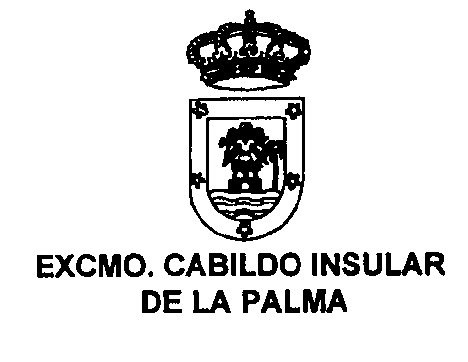 PROPUESTA DE AMPLIACIÓN DE CRÉDITOSVista la efectiva recaudación de los recursos afectados no procedentes de operaciones de crédito por importe de       euros en la cuenta restringida de ingresos nº      , en concepto de      .Visto que dichos recursos están afectados al crédito presupuestario de la partida ampliable      , denominada      , declarada así y relacionada expresa y taxativamente en  11ª de las que rigen la ejecución del vigente Presupuesto de esta entidad, cuya finalidad es      .Teniendo en cuenta que queda acreditado el reconocimiento en firme de mayores derechos sobre los previstos en el Presupuesto de ingresos, mediante informe del tesorero de fecha      , puesto que la previsión inicial en el concepto de ingresos      , denominado      , era de       € y los recursos efectivamente recaudados a fecha       ascienden a       €.Considerando que se cumplen los requisitos exigidos en el art. 178 del RDL 2/2004, de 5 de marzo, por el que se aprueba el texto refundido de  de Haciendas Locales, en el art. 39 del RD 500/1990, de 20 de abril, y en  de Ejecución citada anteriormente, se propone la incoación del correspondiente EXPEDIENTE DE AMPLIACIÓN DE CRÉDITOS en el siguiente sentido:Santa Cruz de                                                                                                                                                                                     VºBº                EL/LA MIEMBRO CORPORATIVO/A                             EL//A DE SERVICIO                LA MIEMBRO CORPORATIVA                                                                                                                                                                                               TITULAR/DELEGADO/A                                                                                                           DELEGADA DE HACIENDASR. JEFE DE LA OFICINA PRESUPUESTARIAINGRESOSINGRESOSINGRESOSCONCEPTODENOMINACIÓNRECURSOSGASTOSGASTOSGASTOSAPLICACIÓNDENOMINACIÓNCRÉDITO A GENERAR